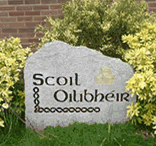 Nuachtlitir 18-10-2018Aifreann Oilibhéir Bhí Aifreann Oilibhéir an Aoine seo caite agus bhí an-ócáid againn.  Ba dheas linn ár gcairde ar fad a fheiceáil agus ar ndóigh, bhí canadh agus iompar na bpáistí thar barr.We had Aifreann Oilibhéir last Friday and we had a lovely occasion.It was great to see all our friends and of course, the chidlren’s singing and behaviour was top notch!Polasaithe Scoile |School Policies Rinneadh athbhreithniú agus faomhadh ar an Ráiteas um Chumhdach Leanaí agus ar an gCód Iompair agus tá siad le fheiceáil ar shuíomh na scoile.  Déanfar amhlaidh leis na polasaithe eile idir seo agus Oíche Shamhna.  The Chid Safeguarding Statement and the Code of Behaviour were reviewed and approved and they are both to be seen on the school website.  The same will be done with the other policies between now and Halloween.  Lón Sláintiúil | Healthy LunchIarrtar oraibh a bheith cinnte go bhfuil lón sláintiúil ag do pháiste na laethanta seo agus an Geimhreadh ag socrú isteach.  Iarrtar ort úsáid a bhaint as bosca lóin agus buidéal in-athúsáidte chun an bruscar a laghdú.  Iarrtar ar phaístí aon phacáistiú a thabhairt abhaile leo. Moltar ceapaire/rolla/fillteog, píosaí torthaí/glasraí, agus slánbhia den chuid is mó. Is fearr rudaí le siúcra próiseáilte agus deochanna shúilíneacha a sheachaint agus ar ndóigh, tá cosc iomlán ar chnónna agus ar rudaí a bhfuil cnónna iontu. Mar scoil, déanaimid ár ndícheall na páistí a choimeád gníomhach le han-chuid imeachtaí éagsúla agus tá an-iarracht á déanamh againn taithí a thabhairt do na páistí ar shaol gníomhach, sláintiúil. Is mór againn an tacaíocht ón mbaile leis na hiarrachtaí seo.  You are asked to ensure that your child has a healthy lunch these days as Winter settles in. You are asked to use a lunch box and reusable bottle to cut down on rubbish. Children are asked to bring any packaging home with them.  Sandwiches/rolls/wraps, pieces of fruit or veg, and whole foods in as far as possible are recommended. It is better to avoid things with processed sugar and fizzy drinks and of course, all nuts and products containing nuts are totally banned in the school. As a school, we do our utmost to keep the children active with a huge range of activities and we make a huge effort to give them an experience of a healthy, active life. We really appreciate the support from home with these efforts.  Gaeilge do Thuismitheoirí | Gaeilge for ParentsTá ranganna Gaeilge ann do thuismitheoirí (agus do dhaoine fásta eile a bhfuil suim acu iontu) gach Céadaoin. Tá rang amháin do ghlanthosaitheoirí agus rang eile idirmheánach ansin. Táimid ag féachaint ar rang eile do thosaitheoirí a dhéanamh sa scoil maidin Déardaoine má tá dóthain suime. Is féidir clárú ach teagmháil a dhéanamh le Cumann na dTuismitheoirí nó leis an Oifig. Tá slua breá ann agus táimid an-bhuíoch de Chumann na dTuismitheoirí as iad a eagrú. Tá an Ciorcal Comhrá maidin Déardaoine thart anois ach bíonn Ciorcal Comhrá gach Máirt sa scoil idir 20:30 agus 21:30   Our Irish Classes for parents (and indeed other interested adults) are on every Wednesday. There is one class for total beginners and another intermediate class. We are also looking at another beginners class on Thursday morning in the school if there is sufficient interest. You can register by contacting our Parents’Association or the Oifig. There is a great crowd there and we are very grateful to our Parents’ Association for organising.   The Thursday morning Ciorcal Comhrá is now finished but the Ciorcal Comhrá continues every Tuesday in the school between 20:30 and 21:30. Comórtas Ealaíne  |Art Competition Tá Comórtas Ealaíne á reáchtáil againn do na ranganna ar fad ó Rang a hAon go Rang a Sé. An téama ná Is Gaelscoil Muid/Sinn. Táimid ag iarraidh ar na páistí póstaer a tharraingt/phéinteáil/dhathú a léiríonn a ndéanann muid speisialta mar scoil.  Beidh duais do gach rang agus glacfar le hiarratais go dtí an Aoine 14:30.  We are running an Art Competition for the classes from Rang a hAon to Rang a Sé. The theme is Is Gaelscoil Sinn/Muid (We are a Gaelscoil) and we’re asking the children to draw/paint/colour a poster that shows what makes us special as a school.  There will be a prize for each class and we are accepting entries until this Friday at 14:30. Cruinnithe na dTuismitheoirí - Múinteoirí| Parent Teacher MeetingslMar is eol daoibh, bíonn brú ama i gcónaí ag na cruinnithe seo agus dá leanfaimis na “rialacha”, ní bheadh ach 6 nóiméad chun gach páiste a phlé, is léir nach leor é seo.  Tá an fhoireann tar éis cinneadh a dhéanamh triail a bhaint as na cruinnithe seo a dhéanamh thar dhá lá i mbliana chun deis níos fearr a thabhairt do thuismitheoirí a bpáistí a phlé. Tá súil agam go mbeidh córas ar-líne ar ball chun na cruinnithe seo a chur in áirithint agus, mar is gnách, fiú leis an am breise, le cinntiú go ritheann sé seo i gceart beidh orainn cloí go daingean leis an sceideal. Tabhair faoi deara le bhur dtoil nach féidir linn cruinnithe a reáchtáil lasmuigh de na hamanna seo ach mar is gnách, má tá rud ar leith le plé agat le múinteoir tá fáilte romhat coinne a eagrú leo tríd an oifig.  Ba mhaith liom dea-thoil na múinteoirí a aithint as triail a bhaint as an socrú nua seo le go mbeidh dóthain ama gach uile pháiste a phlé i gceart.‘Siad na laethanta ná; An Chéadaoin 21 Samhain 14:45 – 17:45 agus Déardaoin 22 Samhain 14:45 – 16:45  The days are as follows; Wednesday 21 November 14:45 – 17:45 and Thursday 22 November 14:45 – 16:45 As you will be aware, there is always time pressure on these meetings and if we were to follow the “rules”, there would only be 6 minutes to discuss each child, this is obviously not enough. The staff have taken a decision this year to try conducting these meetings over 2 days to facititate a more valuable conversation. I hope to have an online system soon for booking a slot and as ever, even with the extra time, to ensure it runs smoothly we will have to adhere strictly to the slots booked. Please note we cannot accomodate meetings outside these times but as always if parents need to discuss something specific with a class teacher, you’re more than welcome to organise an appointmnet through the office. I’d like to acknowledge the teachers for trying this new arrangement to ensure parents have sufficient time to discuss every child properly.Scoil Dúnta | School ClosureBeidh an scoil dúnta do pháistí (ní do na múinteoirí faraor!) ar an Aoine 26 Deireadh Fómhair.  Tá pleanáil le déanamh againn don Churaclam Nua Teanga.The school will be closed to children (unfortunately not to teachers!) on Friday 26 October. We have planninng to do for the New Language Curriculum.Cumann na dTuismitheoirí | Parents’ AssociationNá déan dearmad staidéar a dhéanamh don Tráth na gCeist ar an 25 Deireadh Fómhair sa Bell ó 20:30 – 23:00. Duaiseanna iontacha, craic go leor agus cúpla focal. Uasmhéid ar gach foireann na CEATHRAR - ní bheidh aon eisceachtaí! Beidh ticéid á ndíol sa chlós don chrannchur gach maidin as seo amach agus den chead uair riamh, beidh deis agat d’fhoireann nó do spás féin don Tráth na gCeist a cheannach roimh ré! Cosnaíonn an Bord €40 (do cheathrar). Is féidir ticéad aonair a cheannach ar €10 agus is féidir leat foireann a chur le chéile ar an oíche. Is bealach iontach é seo aithne a chur ar dhaoine nua agus píosa craic a bheith agat. Ar ndóigh, tá fáilte romhat iompú suas oíche na Déardaoine leat féin nó le d’fhoireann agus is féidir íoc ar an oíche. Táimid ag súil le hoíche den scoth.Don’t forget to study for the Table Quiz on 25 October in the Bell from 20:30 – 23:00. Some super prizes, great craic agus cúpla focal. Maximum of FOUR per team – no exceptions!  There will be raffle tickets on sale in the yard from tomorrow onwards and for the first time ever(!), you will be able to book your team or your individual spot in advance. A table costs €40 (for four). An individual spot is €10 and you can form a team on the night, which is a great way to meet people and have a bit of craic. Otherwise, you and/or your team is more than welcome to just turn up next Thursday and pay on the night. We’re expecting a great night. Cúrsaí Cumarsáide |Communication Matters Mura bhfuil sé déanta agat cheana féin, iarrtar ort an suirbhé faoin gcumarsáid a chur ar ais chomh luath agus is féidir. If you haven’t done it already, you are asked to return the survey around communication as soon as possible. Cúrsaí Spóirt | Sporting MattersBhí mí-ádh ar an dá fhoireann peile ach d’imir siad le sprid na scoile agus táimdi an-bhródúil astu. Leanann cúrsaí cispheile ar aghaidh. Faoi láthair tá páistí na scoile, i ranganna difriúla, i mbun Zumba, rince, rith agus CLG. Beidh Yoga ag tosú do ranganna áirithe i ndiaidh na Samhna. Táimid an-sásta go mbíonn na páistí gníomhach. Both our football teams were unlucky but they played with the school spirit and we’re very poud of them.  Basketball continues. At the moment, the chidren of the school, in the various classes, are involved in Zumba, Irish dancing, running and GAA. Yoga will be starting for some of the classes after Halloween. We’re really happy that our children are active.Cuairteoir Speisialta ar an Máirt seo chugainn | Special Visitor next Tuesday  Beidh cuairteoir speisialta ag teacht ar an Máirt agus iarrtar ar na páistí gorm a chaitheamh, geansaí Atha Cliath b’fhéidir, mar shampla   Ar ndóigh, ní gá geansaí a cheannach, is leor éadaí gorma.We will have a special visitor to the school next Tuesday and the children are asked to wear blue, a dublin jersey for example  Of course, there is no need to buy a jersey, blue clothes will do fine. Scoil Chaitríona  Beidh teacht le chéile, aifreann agus oíche shóisialta sa scoil ar an 22 Samhain chun 90 bliain ar an bhfód a cheiliúradh.  Fáilte roimh iarscoláirí ags iarthuismitheoirí na scoile. Beidh Ceolchoirm 90 Bliain ann ar an 4 Nollaig.  There will be a reunion, mass and social night in the school on the 22 November to celebrate the 90th Anniversary. Past-pupils and past-parents are most welcome to attend. There will be a 90 Year Concert on 4 December. Oíche Shamhna | HalloweenBeidh cead ag na páistí teacht ar scoil gléasta ar an Déardaoin seo chugainn ach níl cead aon uirlisí cosúil le bata nó slat draíochta nó claíomh srl. a thabhairt.Children may come to school in fancy dress next Thursday but implements like swords or fairy wands or sticks etc. are not allowedScothchiste na Scoileanna Digiteacha|Digital Schools Excellence FundTá an-áthas orainn an tionscnamh iontach atá ar siúl ag Rang a Ceathair a mhíniú. Mar chuid de Scothchiste na Scoileanna, táimid páirteach i gcnuasghrúpa le scoileanna eile sa cheantar chun tacú le foghlaim dhigiteach na bpáistí. Beidh an scoil rannpháirteach sa tionscnamh seo thar trí bliana. ‘Siad Rang a Ceathair amháin a bheidh ag glacadh páirte ag an tús faoi stiúir na Múinteoirí Gráinne agus Micheál. De bharr na hoibre atá déanta ag Gráinne agus ag Micheál, tá 16 cinn d’Ipad faighte againn. Rinneadh achóiriú ar WiFi na scoile le tacú an Bhoird Bhainistíochta agus cuirfear oiliúint ar an bhfoireann ar fad. Beidh obair an tionscnaimh seo á comhtháthú leis an gCuraclam Nua Teanga. Tá súil againn amach anseo an clár a fhorbairt le go mbainfidh na ranganna ar fad tairbhe as. Táimid an-bhuíoch de Ghráinne agus de Mhicheál as tabhairt faoin obair thábhachtach, thairbheach seo. We are delighted to explain the wonderful project in which Rang a Ceathair are participating. As part of the Schools Excellence Fund, we are part of a cluster with some local schools to support the children’s digital learning. The school will be particpating in this project for a three year period. Initially Rang a Ceathair will be taking part under the direction of Múinteoir Gráinne and Múinteoir Micheál. Due to Gráinne’s and Micheál’s work, we have been granted 16 iPads. Our school WiFi has been upgraded with the support of the Bord Bainistíochta and all staff will also receive training. The work on this project will be integrated in to the New Language Curriculum. We hope to develop this work in the future so that other classes can reap the benefits. We are very grateful to Gráinne and Micheál for undertaking this important and beneficial work. Seachtain na Matamaitice |Maths WeekSeo Seachtain na Matamaitice agus tá na ranganna ar fad gnóthach ag féachaint ar an mata sa timpeallacht. Is rud é  an mata atá mórthimpeall orainn an t-am ar fad agus, ag brath ar aois do pháistí moltar duit cuid de na rudaí seo thíos  a dhéanamh leo go minic. Tuilleadh eolais anseo:https://www.ncca.ie/ga/bunscoil/acmhainní -do-thuismitheoiríComhair na céimeanna ar an staighre sa bhaile nó sna siopaí| Count the steps on the stairs at home or in shopsComhair na dathanna difriúla ar na gluaisteáin agus sibh ag taisteal|Count the colours on th different cars as you travelCuir am ar an turas ar scoil/go traenáil/go tithe bhur ngaolta|Time your journey to school/training/relatives’ housesCuir am ar na cláir éagsúla teilifíse|Time the different television programmesBain úsáid as bia (píotsa/seacláid/cácaí) chun codáin a phlé|Use food (pizza/chocolate/cakes) to discuss fractionsCuir ceisteanna rialta orthu chun na táblaí a dhaingniú|Ask them regular questions to reinforce the tablesFaigh uaireadóir dóibh agus mínigh é|Get them a simple watch and explain it to themCoimeád cuntas ar airde/mheáchain do pháiste agus ar a bhfás|Keep an account of their height/weight and their growthThis is maths week and the classes are all busy looking at maths in our environment.  Maths is something that is all around us and, depending on the age of your children, you are advised to do some of the things above regularly with them.  More information here: https://www.ncca.ie/en/primary/resources-for-parentsPróiseas Iontrála do Náionáin Shóisearacha 2019-2020| Enrolment Process for Junior Infants 2019-2020Beidh an próiseas iontrála do na Náionáin Shóisearacha 2019-2020 ag oscailt ar ball. Beidh foirmeacha iarratais ar an suíomh agus le fáil ón oifig ón a 12:00 ar an 6 Samhain. Is gá do gach duine atá ag lorg spáis do Naíonán Sóisearach don bhliain 2019-2020, fiú daoine le páistí sa scoil cheana féin, an fhoirm seo a líonadh amach agus é a fhilleadh ar an oifig roimh 14:30 ar an 30 Samhain, glacfar le ríomhphost. Is gá cóip den teastas breithe a chur leis an bhfoirm. The enrolment process for Junior Infants 2019-2020 will be opening soon. Application forms will be on the website and available from the office from 12:00 on 6 November. It is necessary for everybody looking for a space in Junior Infants 2019-2020, even those with children already in the school, to fill in this form and return it to the office by 14:30 on 30 November.  Email will be accepted.  A copy of Birth Certificate must accompany the form.Dátaí don Dialann |Dates for the Diary23-10-2018	     Cuairteoir Speisialta – Gorm le caitheamh | Special Visitor – kids wear blue25-10-2018 Cead ag na páistí gléasadh suas d’Oíche Shamhna|Chidlren may dress up for Halloween25-10-2018                                                               Tráth na gCeist|Table Quiz                                                               The Bell 20:30 – 23:0026-10-2018                 Scoil Dúnta don Churaclam Nua Teanga|School Closed for New Language Curriculum Training                                                                         29/10-2/10                 Scoil Dúnta don Bhriseadh lár-téarma|School Closed for mid-term break06-11-2018    Foirmeacha Iarratais do na Naíonáin 2019 ar fáil|Application Forms for Naíonáin 2019 Available                 12:00                                                                   12-11-2018 Spiocdháta don Chéad Bhliain Choláiste Mhuire|Deadline for Applications for First Year 18/19 	                 12:00                                                                   21-11-2018    Lá a hAon Cruinnithe na dTuismitheoirí-Múinteoirí| Day One Parent Teacher Meetings                                   14:45 – 17:4522-11-2018        Lá a Dó Cruinnithe na dTuismitheoirí-Múinteoirí|Day Two Parent Teacher Meetings                                     14:45 – 16:4530-11-2018     Spriocdháta do na Foirmeacha Iarratais do na Naíonáin|Deadline for Infant Applications                                                     14:3002-12-2018                                                         Aonach na Nollag| Christmas Fair	                                              Halla 13:00 – 17:0008/09-12-2018             Aifreann do Rang na Comaoineach| Mass for Communion class                                                           Séipéal Bhríde 14-12-2018                           Seó na Nollag do na hArdranganna| Senior Classes Christmas Show                                                Halla 12:0019-12-2018                             Seó na Nollag do na Bunranganna| Junior Classes Christmas Show                                                Halla 12:0001-03-2018			                                 Cóineartú | Confirmation			        Séipéal Bhríde 11:00 25-05-2019                                                    An Chéad Chomaoineach | First Communion                                                         Séipéal Bhríde 12:00ScoilOilibhéirPríomhoide: Antóin Ó Cléirigh	                                                         Príomhoide Tánaisteach: Lára Ní Riain18.10.2018A Thuismitheoir/Chaomhnóir, a chara,Tá ríméad ar ár scoil a fhógairt go leathnóimid Aladdin Schools Connect ar ball chuig tuismitheoirí/caomhnóirí na leanaí inár ranganna.  Baineann an scoil úsáid as seirbhís bogearraí Aladdin Schools www.aladdin.ie chun críocha riaracháin. Tabharfaidh Connect rochtain shábháilte duit ar theachtaireachtaí ón scoil agus ar shonraí faoi thinreamh, torthaí trialach agus cártaí tuairisce an linbh leat, i measc nithe eile, trí logáil isteach shábháilte ó do bhrabhsálaí Idirlín nó ó Aip Aladdin Connect. 	Bealach iontach chun feabhas a chur ar an gcumarsáid a dhéanann scoil le tuismitheoirí is ea Aladdin Connect. Cuireann sé ar chumas tuismitheoirí coinneáil nasctha agus ar an eolas faoi oideachas an linbh leo ar na bealaí seo a leanas:A chinntiú go bhfuil an fhaisnéis teagmhála is cothroime le dáta fúthu ag an scoilTuismitheoirí a choinneáil ar an eolas faoi thinreamh an linbh leoTuismitheoirí a choinneáil ar an eolas faoi nuacht scoile agus seomra ranga trí theachtaireachtaí clár fógraíCur ar chumas tuismitheoirí amharc ar chárta tuairisce formheasta an linbh leoCur ar chumas tuismitheoirí amharc ar na torthaí trialach caighdeánaithe is déanaí de chuid an linbh leoAnuas ar an gcomhpháirtíocht idir an baile agus an scoil a neartú, beartaímid go gcabhróidh Aladdin Connect leis an scoil ar na bealaí seo freisin:Cabhrú le feabhas a chur ar thinreamh trí chead a thabhairt do thuismitheoirí aon laethanta scoile atá á gcailleadh ag an leanbh leo agus faisnéis faoi theacht isteach déanach agus faoi fhágáil luath a rianú.Cabhrú leis an líon nótaí ranga/scoile atá á seoladh abhaile a laghdúCabhrú leis an scoil/le múinteoirí cumarsáid a dhéanamh le tuismitheoirí nuair is gáCostais a ísliú trí dheireadh a chur leis an ngá le cártaí tuairisce scoile a sheoladh trí chasadh an phoistCostais a ísliú trí laghdú a dhéanamh ar an líon teachtaireachtaí téacs nach mór a sheoladhIs féidir leat a bheith deimhin de go mbaineann Aladdin Schools úsáid as slándáil úrscothach chun faisnéis a n-iontrálann an scoil í a chosaint agus go ndéantar sonraí a stóráil agus a phróiseáil i gcomhréir leis na dlíthe cosanta sonraí atá i bhfeidhm in Éirinn agus san Eoraip.I gceann cúpla lá, gheobhaidh tú teachtaireacht téacs/ríomhphoist ina mbeidh do nasc clárúcháin. Beidh nasc amháin ann in aghaidh an tuismitheora, rud a chuirfidh ar chumas an tuismitheora faisnéis faoi na leanaí go léir atá acu sa scoil a rochtain ó chuntas úsáideora amháin. Ná seol an téacs/ríomhphost sin ar aghaidh agus ná comhroinn an nasc sin mar gur cód uathúil clárúcháin é le haghaidh an linbh/na leanaí atá agat sa scoil seo. Agus tú ag clárú, roghnóidh tú pasfhocal a úsáidfear i gcomhar le do sheoladh ríomhphoist chun go mbeidh tú in ann Aladdin Connect a rochtain go sábháilte as seo amach. Is féidir leat a bheith deimhin de, nach gcomhroinnfear an fhaisnéis sin mura roghnaíonn tú í a chomhroinnt. A luaithe atá tú cláraithe, seolfar ríomhphost chugat ina mbeidh naisc le haghaidh Aip Aladdin Connect a íoslódáil do do ghléas móibíleach. An buntáiste is mó a bhaineann leis an Aip a úsáid is ea go bhfaighidh tú foláirimh lom láithreach as teachtaireachtaí aipe a seolann do scoil iad. Moltar go mór an Aip a íoslódáil chun feabhas a chur ar eispéireas an tuismitheora agus eispéireas na scoile araon in Connect a úsáid. Mar réamhshocrú, beidh rochtain ag an mbeirt tuismitheoirí ar fhaisnéis teagmhála an linbh leo. Más rud é, ar chúis ar bith, NACH bhfuil fonn ort d’fhaisnéis teagmhála phearsanta féin a chomhroinnt laistigh den ghrúpa teaghlach nó go bhfuil ábhair imní ar bith agat faoi do chumrú teaghlaigh ar leith, déan teagmháil leis an scoil i modh rúin roimh an Déardaoin 23 Deireadh Fómhair.Chun ullmhú don bheart sin, tabhair eolas don scoil faoi athrú ar bith atá tagtha ar do sheoladh ríomhphoist nó d’uimhir fóin le déanaí.Tá súil againn go mbainfidh tú taitneamh as Aladdin Connect a úsáid. Cuirfidh mise nó an rúnaí fáilte roimh aon aiseolas nó aon cheisteanna atá agat.Le gach uile bheannacht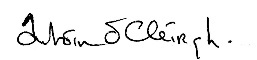 PríomhoideScoilOilibhéirPríomhoide: Antóin Ó Cléirigh	                                                         Príomhoide Tánaisteach: Lára Ní Riain18.10.2018Dear Parent/Guardian,
 
Our school is delighted to announce that we will shortly roll out the Aladdin Schools Connect to parents/guardians of children in our classes.   The school uses the Aladdin Schools software service www.aladdin.ie for administrative purposes and Connect will give you secure access to messages from the school and to details of your child’s attendance, test results, reports cards etc  via secure login from your internet browser or Aladdin Connect App
 
Aladdin Connect is a fantastic way to enhance a school's communication with  parents. It enables parents to stay connected and informed about their child's education by:
- Ensuring that the school has their most up to date contact information
- Keeping parents apprised of their child's attendance
- Keeping parents up to date on school and classroom news via noticeboard messages
- Allowing parents view their child's approved report card
- Allowing parents to view their child's latest standardised test results
 
Along with strengthening our home/school partnership, we also envisage Aladdin Connect helping the school by:- Helping to improve attendance by allowing parents to keep track of any school days their child may have currently missed, along with late arrival and early leaving information.
- Helping to reduce the amount of class/school notes being sent home
- Helping the school/ teachers communicate with parents when the need arises
- Reducing costs by eliminating the need to send school report cards by post
- Reducing costs by reducing the number of text messages that need to be sent
 
You can rest reassured that Aladdin Schools uses state-of-the-art security to safeguard information entered by the school and data is stored and processed in strict compliance with Irish and European data protection laws.
 
In the next few days, you will receive a text/email message containing your registration link.  There will be one link per parent which will allow the parent to access information for all their children in the school from one user account. Please do not forward this text/email or share this link as this is a unique registration code for each parent for your child/children in this school. During registration you will choose a password that will be used in conjunction with your email address to securely access the Aladdin Connect going forward. Please be reassured that this information will not be shared. Once you are registered you will be sent an email with links to download the Aladdin Connect App for your mobile device. The main advantage of using the App is to receive immediate alerts for app messages sent by your school. Downloading the App is highly recommended to enhance both the parent and school's Connect experience. By default both parents will have access to view their child’s contact information. If for any reason you do NOT wish to share your own personal contact information within the family circle or if you have any concerns regarding your particular family setup please contact the school in confidence to discuss by 23 October 2018.In preparation for this please let the school know if your email address or phone number has changed recently.
 
We hope that you enjoy using Aladdin Connect. Myself or Anna will welcome any feedback or questions you may have.
Le gach uile bheannacht,Príomhoide